South AfricaSouth AfricaSouth AfricaMay 2025May 2025May 2025May 2025SundayMondayTuesdayWednesdayThursdayFridaySaturday123Workers’ Day4567891011121314151617Mother’s Day1819202122232425262728293031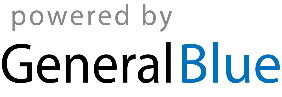 